Medication (1)Medication (1)Medication (7)Medication (7)For which conditionFor which conditionFor which conditionFor which conditionDosageFrequency of doseDosageFrequency of doseMedication (2)Medication (8)Medication (8)For which conditionFor which conditionFor which conditionDosageFrequency of doseDosageFrequency of doseFoldFoldFoldFoldMedication (3)Medication (3)Medication (9)Medication (9)For which conditionFor which conditionFor which conditionDosageFrequency of doseDosageFrequency of doseMedication (4)Medication (4)Medication (10)Medication (10)For which conditionFor which conditionFor which conditionDosageFrequency of doseDosageFrequency of doseFoldFoldFoldFoldMedication (5)Medication (5)Any additional information:Any additional information:For which conditionFor which conditionAny additional information:Any additional information:DosageFrequency of doseAny additional information:Any additional information:Medication (6)Medication (6)Any additional information:Any additional information:For which conditionFor which conditionAny additional information:Any additional information:DosageFrequency of doseAny additional information:Any additional information:FoldFoldFoldFoldPet Home Alone
If I become hurt or injured, I have an animal/animals at home that require care in my absencePet Home Alone
If I become hurt or injured, I have an animal/animals at home that require care in my absenceAny additional information:Date completed:     /      /	  Date updated:     /       /         
Date updated:       /      /        Date updated:    /      /           Date updated:     /      /          Date updated:   /      /           Any additional information:Date completed:     /      /	  Date updated:     /       /         
Date updated:       /      /        Date updated:    /      /           Date updated:     /      /          Date updated:   /      /           Any additional information:Date completed:     /      /	  Date updated:     /       /         
Date updated:       /      /        Date updated:    /      /           Date updated:     /      /          Date updated:   /      /           Any additional information:Date completed:     /      /	  Date updated:     /       /         
Date updated:       /      /        Date updated:    /      /           Date updated:     /      /          Date updated:   /      /           Please contact this person to arrange care for my pet/petsPlease contact this person to arrange care for my pet/petsAny additional information:Date completed:     /      /	  Date updated:     /       /         
Date updated:       /      /        Date updated:    /      /           Date updated:     /      /          Date updated:   /      /           Any additional information:Date completed:     /      /	  Date updated:     /       /         
Date updated:       /      /        Date updated:    /      /           Date updated:     /      /          Date updated:   /      /           First namePhone numberAny additional information:Date completed:     /      /	  Date updated:     /       /         
Date updated:       /      /        Date updated:    /      /           Date updated:     /      /          Date updated:   /      /           Any additional information:Date completed:     /      /	  Date updated:     /       /         
Date updated:       /      /        Date updated:    /      /           Date updated:     /      /          Date updated:   /      /           Any additional information:Date completed:     /      /	  Date updated:     /       /         
Date updated:       /      /        Date updated:    /      /           Date updated:     /      /          Date updated:   /      /           Any additional information:Date completed:     /      /	  Date updated:     /       /         
Date updated:       /      /        Date updated:    /      /           Date updated:     /      /          Date updated:   /      /           Any additional information:Date completed:     /      /	  Date updated:     /       /         
Date updated:       /      /        Date updated:    /      /           Date updated:     /      /          Date updated:   /      /           Any additional information:Date completed:     /      /	  Date updated:     /       /         
Date updated:       /      /        Date updated:    /      /           Date updated:     /      /          Date updated:   /      /           FoldFoldFoldFoldAdding ICE (In Case of Emergency) to your mobile phone allows paramedics on the scene to identify you, treat you and be able to contact your next of kin immediately.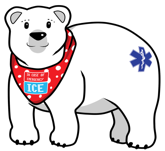 *This form has been designed by patientsAdding ICE (In Case of Emergency) to your mobile phone allows paramedics on the scene to identify you, treat you and be able to contact your next of kin immediately.*This form has been designed by patients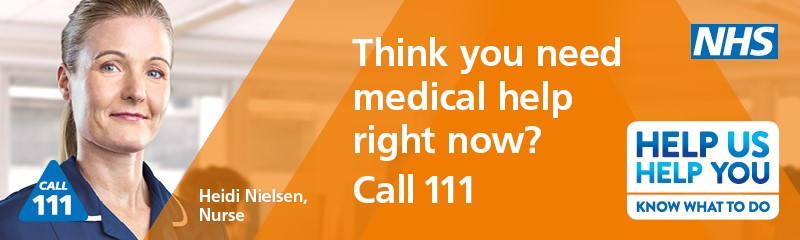 If you are worried or think a medical situation is life-threatening or an emergency, don’t hesitate to call 999. If you are worried or think a medical situation is life-threatening or an emergency, don’t hesitate to call 999. My Personal Health RecordMy Personal Health RecordMy Personal Health RecordMy Personal Health RecordMy Personal Health RecordGP NameMy Personal Health RecordMy Personal Health RecordMy Personal Health RecordMy Personal Health RecordMy Personal Health RecordAddress line 1My Personal Health RecordMy Personal Health RecordMy Personal Health RecordMy Personal Health RecordMy Personal Health Recordline 2My Personal Health RecordMy Personal Health RecordMy Personal Health RecordMy Personal Health RecordMy Personal Health Recordline 3PostcodeMy Personal Health RecordMy Personal Health RecordMy Personal Health RecordMy Personal Health RecordMy Personal Health RecordPhoneMy Personal Health RecordMy Personal Health RecordMy Personal Health RecordMy Personal Health RecordMy Personal Health RecordNHS Organ Donation register – Yes / NoNHS Organ Donation register – Yes / NoNHS Organ Donation register – Yes / NoNHS Organ Donation register – Yes / NoMy Personal Health RecordMy Personal Health RecordMy Personal Health RecordMy Personal Health RecordMy Personal Health RecordWillingness to have a blood transfusion – Yes / NoWillingness to have a blood transfusion – Yes / NoWillingness to have a blood transfusion – Yes / NoWillingness to have a blood transfusion – Yes / NoTitleSurnameReligionForename/
forenamesForename/
forenamesFirst languageDobDobNHS numberOther languagesAddress line 1Address line 1Current medical conditionsCurrent medical conditionsCurrent medical conditionsCurrent medical conditionsline 2line 2line 3line 3PostcodeEmailEmailHome phoneHome phoneRecent operationsRecent operationsRecent operationsRecent operationsWork phoneWork phoneMobileMobileHospital numberHospital numberPast medical historyPast medical historyPast medical historyPast medical history(Hospital)(Hospital)Hospital numberHospital number(Hospital)(Hospital)Emergency Contact (1)Emergency Contact (1)Emergency Contact (1)RelationshipSpecial WarningsSpecial WarningsSpecial WarningsSpecial WarningsTitleSurnameMedication / ConditionMedication / ConditionSpecial precautionsSpecial precautionsForenameForenameWarfarin, Steroids. Diabetic, Asthmatic, Epileptic, Osteoporotic, Other(circle any that apply)Warfarin, Steroids. Diabetic, Asthmatic, Epileptic, Osteoporotic, Other(circle any that apply)Address line 1Address line 1Allergies including drug allergies, food intolerances, latex etc.Allergies including drug allergies, food intolerances, latex etc.line 2line 2Mobility level – Independent with no aids or assistance, unsteady, walks with aids, wheelchair user, chair bound, bed fast, needs mechanical assistance (e.g. hoisting), other (circle any that apply)Mobility level – Independent with no aids or assistance, unsteady, walks with aids, wheelchair user, chair bound, bed fast, needs mechanical assistance (e.g. hoisting), other (circle any that apply)Mobility level – Independent with no aids or assistance, unsteady, walks with aids, wheelchair user, chair bound, bed fast, needs mechanical assistance (e.g. hoisting), other (circle any that apply)Mobility level – Independent with no aids or assistance, unsteady, walks with aids, wheelchair user, chair bound, bed fast, needs mechanical assistance (e.g. hoisting), other (circle any that apply)line 3line 3PostcodeMobility level – Independent with no aids or assistance, unsteady, walks with aids, wheelchair user, chair bound, bed fast, needs mechanical assistance (e.g. hoisting), other (circle any that apply)Mobility level – Independent with no aids or assistance, unsteady, walks with aids, wheelchair user, chair bound, bed fast, needs mechanical assistance (e.g. hoisting), other (circle any that apply)Mobility level – Independent with no aids or assistance, unsteady, walks with aids, wheelchair user, chair bound, bed fast, needs mechanical assistance (e.g. hoisting), other (circle any that apply)Mobility level – Independent with no aids or assistance, unsteady, walks with aids, wheelchair user, chair bound, bed fast, needs mechanical assistance (e.g. hoisting), other (circle any that apply)Phone numberPhone numberMobility level – Independent with no aids or assistance, unsteady, walks with aids, wheelchair user, chair bound, bed fast, needs mechanical assistance (e.g. hoisting), other (circle any that apply)Mobility level – Independent with no aids or assistance, unsteady, walks with aids, wheelchair user, chair bound, bed fast, needs mechanical assistance (e.g. hoisting), other (circle any that apply)Mobility level – Independent with no aids or assistance, unsteady, walks with aids, wheelchair user, chair bound, bed fast, needs mechanical assistance (e.g. hoisting), other (circle any that apply)Mobility level – Independent with no aids or assistance, unsteady, walks with aids, wheelchair user, chair bound, bed fast, needs mechanical assistance (e.g. hoisting), other (circle any that apply)Emergency Contact (2)Emergency Contact (2)Emergency Contact (2)RelationshipRegistered disabled Yes / NoRegistered disabled Yes / NoRegistered disabled Yes / NoRegistered disabled Yes / NoTitleSurnameRegistered disabled Yes / NoRegistered disabled Yes / NoRegistered disabled Yes / NoRegistered disabled Yes / NoForenameForenameRegistered blindYes / NoRegistered blindYes / NoRegistered blindYes / NoRegistered blindYes / NoAddress line 1Address line 1Registered blindYes / NoRegistered blindYes / NoRegistered blindYes / NoRegistered blindYes / Noline 2line 2Sensory impairments: i.e. hearing(hearing aids), sight (spectacles or contact lenses)Sensory impairments: i.e. hearing(hearing aids), sight (spectacles or contact lenses)Sensory impairments: i.e. hearing(hearing aids), sight (spectacles or contact lenses)Sensory impairments: i.e. hearing(hearing aids), sight (spectacles or contact lenses)line 3line 3Sensory impairments: i.e. hearing(hearing aids), sight (spectacles or contact lenses)Sensory impairments: i.e. hearing(hearing aids), sight (spectacles or contact lenses)Sensory impairments: i.e. hearing(hearing aids), sight (spectacles or contact lenses)Sensory impairments: i.e. hearing(hearing aids), sight (spectacles or contact lenses)Phone numberPhone numberSpeech or language impairmentSpeech or language impairmentSpeech or language impairmentSpeech or language impairment